Уважаемые господа!Компания «Байтек Машинери» - эксклюзивный дистрибьютор американского  производителя навесного и прицепного оборудования SNOWEX на территории России, предлагает Вашему вниманию модельный ряд навесного оборудования в кузов малотоннажного автомобиля для обработки дорог и территорий жидкими антигололедными реагентами.. Пескоразбрасыватели Snowex в кузов автомобиля: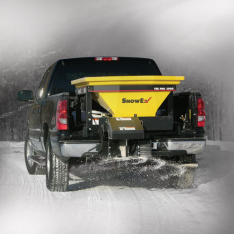 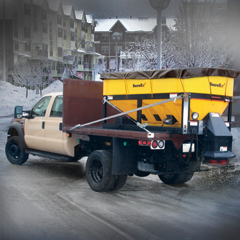 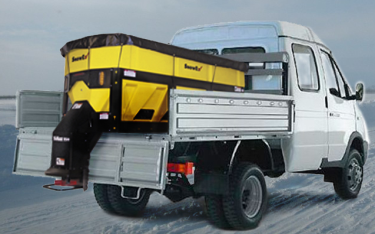 Основными отличительными характеристиками предлагаемых моделей являются:- быстрый и удобный монтаж и демонтаж- широкий ассортимент по объёму бункера от 114 до 946 литров- материал для разбрасывания - жидкие хлориды- баки выполнены из полимерного антикоррозионного, ударопрочного и морозостойкого материала.- пульт управления в кабине оператора с широким функционалом- возможность регулировать подачу распыления смеси по ширине от 18-76 см.- Система электроподключения (все основные узлы запитываются от штатной электросистемы транспортного средства)Масса оборудования позволяет эксплуатировать  на бортовых автомобилях грузоподъемностью от 1,5 тонн (ГАЗель, УАЗ, Силант, Валдай и т.д.). Потребление 25 А. Рама из нержавеющей стали.  Электропривод всего оборудования от 12 В – вы экономите на топливе.www.snowex.ru 

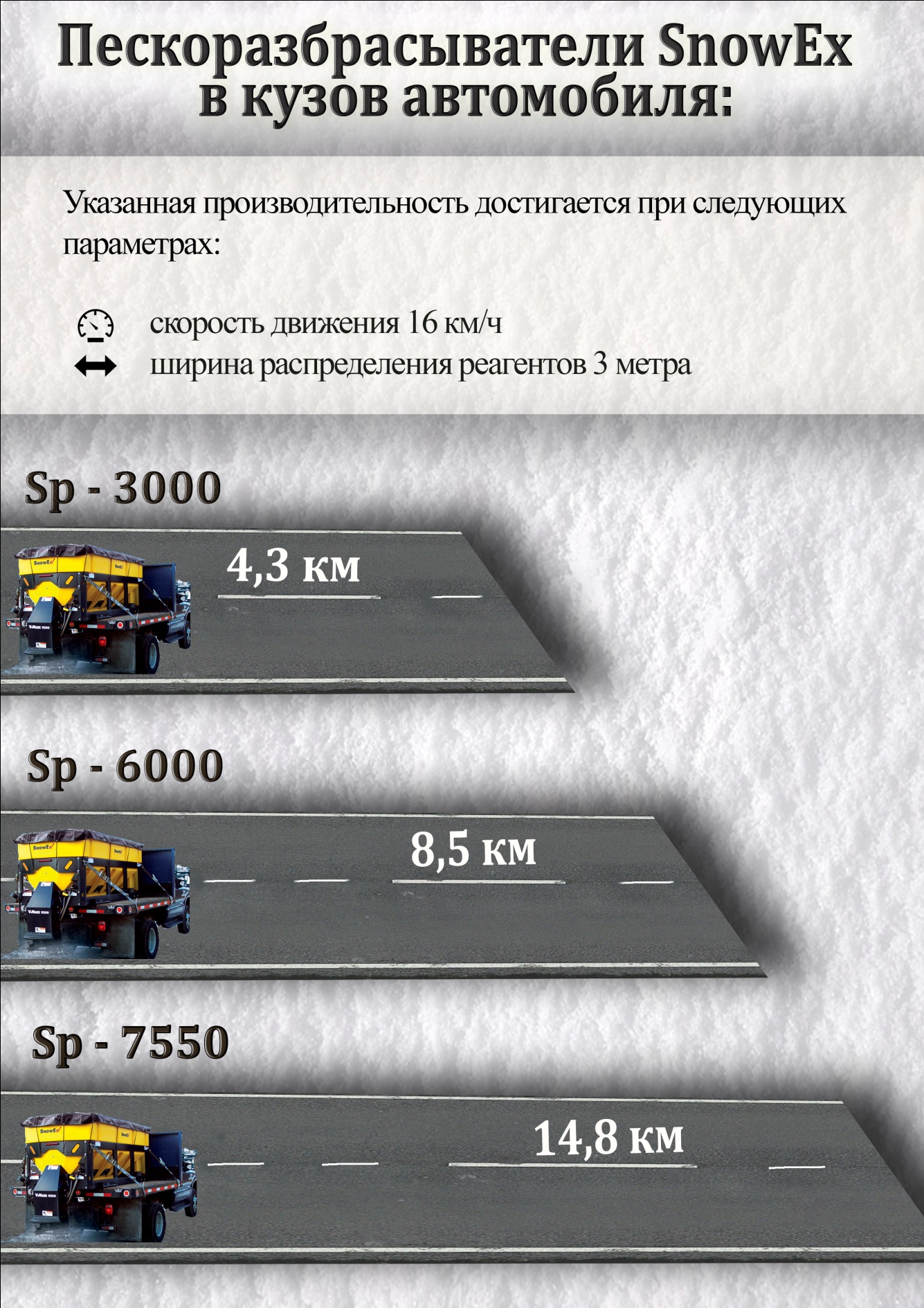 SnowEx SP-3000SnowEx SP-6000SnowEx SP-7550Вес пустого, кг175,1188,7249,5Общая длина, см195,6195,6227,3Общая высота, см68,691,486,4Общая ширина, см123,2123,2124,5Объем бункера, м30,40,81,4Ширина разбрасывания реагента, м12,212,212,2Распределяемые материалыпескосоляная смесь/песок/сольпескосоляная смесь/песок/сольпескосоляная смесь/песок/сольЦена (в долларах)7 515$8 159$9 565$Гарантия2 года2 года2 года